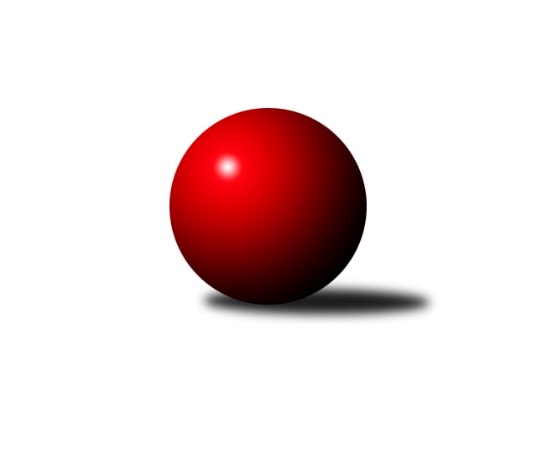 Č.6Ročník 2019/2020	29.5.2024 Jihočeský KP DOROST 2019/2020Statistika 6. kolaTabulka družstev:		družstvo	záp	výh	rem	proh	skore	sety	průměr	body	plné	dorážka	chyby	1.	TJ Dynamo České Budějovice	6	5	0	1	10 : 2 	(19.0 : 11.0)	1196	10	845	351	30.5	2.	TJ Sokol Nové Hrady	6	5	0	1	10 : 2 	(26.0 : 14.0)	1153	10	804	349	27.8	3.	TJ Spartak Trhové Sviny	6	5	0	1	10 : 2 	(18.0 : 10.0)	1144	10	820	324	36.3	4.	TJ Lokomotiva České Velenice A	6	2	0	4	4 : 8 	(15.0 : 21.0)	1118	4	795	323	36.8	5.	Kuželky Borovany	6	2	0	4	4 : 8 	(13.0 : 15.0)	1089	4	796	293	40.3	6.	TJ Lokomotiva České Velenice B	6	2	0	4	4 : 8 	(12.0 : 24.0)	1079	4	790	289	50	7.	TJ Jiskra Nová Bystřice	6	2	0	4	4 : 8 	(16.0 : 16.0)	1039	4	763	276	49.3	8.	KK Lokomotiva Tábor	6	1	0	5	2 : 10 	(15.0 : 23.0)	1136	2	801	335	43.5Tabulka doma:		družstvo	záp	výh	rem	proh	skore	sety	průměr	body	maximum	minimum	1.	TJ Spartak Trhové Sviny	3	3	0	0	6 : 0 	(9.0 : 3.0)	1128	6	1148	1103	2.	TJ Sokol Nové Hrady	2	2	0	0	4 : 0 	(11.0 : 5.0)	1152	4	1155	1149	3.	TJ Dynamo České Budějovice	3	2	0	1	4 : 2 	(4.0 : 6.0)	1072	4	1147	973	4.	TJ Lokomotiva České Velenice A	4	2	0	2	4 : 4 	(11.0 : 9.0)	1210	4	1269	1149	5.	TJ Jiskra Nová Bystřice	2	1	0	1	2 : 2 	(11.0 : 5.0)	1078	2	1105	1051	6.	Kuželky Borovany	2	1	0	1	2 : 2 	(7.0 : 7.0)	1021	2	1047	994	7.	TJ Lokomotiva České Velenice B	4	1	0	3	2 : 6 	(7.0 : 13.0)	1129	2	1197	1016	8.	KK Lokomotiva Tábor	4	1	0	3	2 : 6 	(12.0 : 14.0)	1100	2	1172	1011Tabulka venku:		družstvo	záp	výh	rem	proh	skore	sety	průměr	body	maximum	minimum	1.	TJ Dynamo České Budějovice	3	3	0	0	6 : 0 	(15.0 : 5.0)	1258	6	1334	1227	2.	TJ Sokol Nové Hrady	4	3	0	1	6 : 2 	(15.0 : 9.0)	1153	6	1207	1101	3.	TJ Spartak Trhové Sviny	3	2	0	1	4 : 2 	(9.0 : 7.0)	1152	4	1278	1041	4.	TJ Lokomotiva České Velenice B	2	1	0	1	2 : 2 	(5.0 : 11.0)	1055	2	1067	1042	5.	Kuželky Borovany	4	1	0	3	2 : 6 	(6.0 : 8.0)	1112	2	1257	985	6.	TJ Jiskra Nová Bystřice	4	1	0	3	2 : 6 	(5.0 : 11.0)	1029	2	1039	1016	7.	KK Lokomotiva Tábor	2	0	0	2	0 : 4 	(3.0 : 9.0)	1155	0	1245	1064	8.	TJ Lokomotiva České Velenice A	2	0	0	2	0 : 4 	(4.0 : 12.0)	1096	0	1156	1036Tabulka podzimní části:		družstvo	záp	výh	rem	proh	skore	sety	průměr	body	doma	venku	1.	TJ Dynamo České Budějovice	6	5	0	1	10 : 2 	(19.0 : 11.0)	1196	10 	2 	0 	1 	3 	0 	0	2.	TJ Sokol Nové Hrady	6	5	0	1	10 : 2 	(26.0 : 14.0)	1153	10 	2 	0 	0 	3 	0 	1	3.	TJ Spartak Trhové Sviny	6	5	0	1	10 : 2 	(18.0 : 10.0)	1144	10 	3 	0 	0 	2 	0 	1	4.	TJ Lokomotiva České Velenice A	6	2	0	4	4 : 8 	(15.0 : 21.0)	1118	4 	2 	0 	2 	0 	0 	2	5.	Kuželky Borovany	6	2	0	4	4 : 8 	(13.0 : 15.0)	1089	4 	1 	0 	1 	1 	0 	3	6.	TJ Lokomotiva České Velenice B	6	2	0	4	4 : 8 	(12.0 : 24.0)	1079	4 	1 	0 	3 	1 	0 	1	7.	TJ Jiskra Nová Bystřice	6	2	0	4	4 : 8 	(16.0 : 16.0)	1039	4 	1 	0 	1 	1 	0 	3	8.	KK Lokomotiva Tábor	6	1	0	5	2 : 10 	(15.0 : 23.0)	1136	2 	1 	0 	3 	0 	0 	2Tabulka jarní části:		družstvo	záp	výh	rem	proh	skore	sety	průměr	body	doma	venku	1.	TJ Spartak Trhové Sviny	0	0	0	0	0 : 0 	(0.0 : 0.0)	0	0 	0 	0 	0 	0 	0 	0 	2.	Kuželky Borovany	0	0	0	0	0 : 0 	(0.0 : 0.0)	0	0 	0 	0 	0 	0 	0 	0 	3.	TJ Dynamo České Budějovice	0	0	0	0	0 : 0 	(0.0 : 0.0)	0	0 	0 	0 	0 	0 	0 	0 	4.	TJ Lokomotiva České Velenice A	0	0	0	0	0 : 0 	(0.0 : 0.0)	0	0 	0 	0 	0 	0 	0 	0 	5.	TJ Lokomotiva České Velenice B	0	0	0	0	0 : 0 	(0.0 : 0.0)	0	0 	0 	0 	0 	0 	0 	0 	6.	KK Lokomotiva Tábor	0	0	0	0	0 : 0 	(0.0 : 0.0)	0	0 	0 	0 	0 	0 	0 	0 	7.	TJ Sokol Nové Hrady	0	0	0	0	0 : 0 	(0.0 : 0.0)	0	0 	0 	0 	0 	0 	0 	0 	8.	TJ Jiskra Nová Bystřice	0	0	0	0	0 : 0 	(0.0 : 0.0)	0	0 	0 	0 	0 	0 	0 	0 Zisk bodů pro družstvo:		jméno hráče	družstvo	body	zápasy	v %	dílčí body	sety	v %	1.	Nikola Kroupová 	TJ Spartak Trhové Sviny  	12	/	6	(100%)		/		(%)	2.	David Koželuh 	TJ Lokomotiva České Velenice A 	12	/	6	(100%)		/		(%)	3.	Lukáš Chmel 	TJ Dynamo České Budějovice  	10	/	5	(100%)		/		(%)	4.	Adam Hanousek 	TJ Sokol Nové Hrady  	10	/	6	(83%)		/		(%)	5.	Vojtěch Frdlík 	Kuželky Borovany  	8	/	6	(67%)		/		(%)	6.	Jan Koriták 	TJ Sokol Nové Hrady  	8	/	6	(67%)		/		(%)	7.	Ondřej Sysel 	TJ Dynamo České Budějovice  	8	/	6	(67%)		/		(%)	8.	Leona Havlová 	TJ Lokomotiva České Velenice B 	8	/	6	(67%)		/		(%)	9.	Jan Mol 	TJ Jiskra Nová Bystřice 	6	/	4	(75%)		/		(%)	10.	Pavel Fritz 	TJ Sokol Nové Hrady  	6	/	4	(75%)		/		(%)	11.	Jan Hess 	TJ Dynamo České Budějovice  	6	/	4	(75%)		/		(%)	12.	Tomáš Balko 	TJ Sokol Nové Hrady  	6	/	5	(60%)		/		(%)	13.	Zuzka Tranová 	TJ Lokomotiva České Velenice A 	6	/	6	(50%)		/		(%)	14.	Martin Klíma 	TJ Spartak Trhové Sviny  	6	/	6	(50%)		/		(%)	15.	Marie Myslivcová 	KK Lokomotiva Tábor 	6	/	6	(50%)		/		(%)	16.	Eliška Rysová 	TJ Lokomotiva České Velenice B 	6	/	6	(50%)		/		(%)	17.	Marek Kopta 	TJ Spartak Trhové Sviny  	4	/	2	(100%)		/		(%)	18.	Natálie Lojdová 	KK Lokomotiva Tábor 	4	/	3	(67%)		/		(%)	19.	Vít Šebestík 	TJ Dynamo České Budějovice  	4	/	3	(67%)		/		(%)	20.	Jan Kouba 	Kuželky Borovany  	4	/	3	(67%)		/		(%)	21.	Matěj Budoš 	TJ Jiskra Nová Bystřice 	4	/	5	(40%)		/		(%)	22.	Karolína Marková 	TJ Jiskra Nová Bystřice 	4	/	6	(33%)		/		(%)	23.	Karolína Šedivá 	TJ Lokomotiva České Velenice B 	4	/	6	(33%)		/		(%)	24.	Nela Koptová 	TJ Spartak Trhové Sviny  	4	/	6	(33%)		/		(%)	25.	Martin Hozman 	KK Lokomotiva Tábor 	2	/	2	(50%)		/		(%)	26.	Rostislav Solkan 	TJ Dynamo České Budějovice  	2	/	2	(50%)		/		(%)	27.	Ondřej Plzák 	Kuželky Borovany  	2	/	3	(33%)		/		(%)	28.	Petra Aldorfová 	Kuželky Borovany  	2	/	3	(33%)		/		(%)	29.	Viktor Stuchlík 	KK Lokomotiva Tábor 	2	/	4	(25%)		/		(%)	30.	Vojtěch Polák 	KK Lokomotiva Tábor 	2	/	5	(20%)		/		(%)	31.	Victorie Beníschková 	TJ Lokomotiva České Velenice B 	2	/	5	(20%)		/		(%)	32.	Daniela Matoušková 	TJ Lokomotiva České Velenice A 	2	/	6	(17%)		/		(%)	33.	Viola Violová 	TJ Lokomotiva České Velenice A 	0	/	1	(0%)		/		(%)	34.	Šimon Šebestík 	TJ Dynamo České Budějovice  	0	/	1	(0%)		/		(%)	35.	Eliška Brychtová 	TJ Sokol Nové Hrady  	0	/	2	(0%)		/		(%)	36.	Adam Oktábec 	TJ Jiskra Nová Bystřice 	0	/	5	(0%)		/		(%)	37.	Karel Beleš 	Kuželky Borovany  	0	/	6	(0%)		/		(%)Průměry na kuželnách:		kuželna	průměr	plné	dorážka	chyby	výkon na hráče	1.	České Velenice, 1-4	1208	859	348	39.3	(302.1)	2.	Tábor, 1-4	1118	811	306	43.3	(279.6)	3.	Nové Hrady, 1-4	1111	796	314	19.0	(277.9)	4.	TJ Jiskra Nová Bystřice, 1-4	1099	785	314	45.0	(274.9)	5.	Trhové Sviny, 1-2	1095	779	316	38.5	(274.0)	6.	Dynamo Č. Budějovice, 1-4	1057	751	306	37.8	(264.3)	7.	Borovany, 1-2	1024	755	269	50.0	(256.1)Nejlepší výkony na kuželnách:České Velenice, 1-4TJ Dynamo České Budějovice 	1334	5. kolo	Lukáš Chmel 	TJ Dynamo České Budějovice 	487	5. koloTJ Spartak Trhové Sviny 	1278	6. kolo	Vojtěch Frdlík 	Kuželky Borovany 	478	1. koloTJ Lokomotiva České Velenice A	1269	2. kolo	Marie Myslivcová 	KK Lokomotiva Tábor	468	2. koloTJ Lokomotiva České Velenice A	1262	6. kolo	Nikola Kroupová 	TJ Spartak Trhové Sviny 	457	6. koloKuželky Borovany 	1257	1. kolo	David Koželuh 	TJ Lokomotiva České Velenice A	444	6. koloTJ Spartak Trhové Sviny 	1249	4. kolo	Lukáš Chmel 	TJ Dynamo České Budějovice 	443	1. koloKK Lokomotiva Tábor	1245	2. kolo	David Koželuh 	TJ Lokomotiva České Velenice A	438	2. koloKuželky Borovany 	1232	6. kolo	Jan Kouba 	Kuželky Borovany 	437	6. koloTJ Dynamo České Budějovice 	1227	1. kolo	Nikola Kroupová 	TJ Spartak Trhové Sviny 	437	4. koloTJ Lokomotiva České Velenice B	1197	3. kolo	David Koželuh 	TJ Lokomotiva České Velenice A	433	3. koloTábor, 1-4TJ Dynamo České Budějovice 	1236	3. kolo	Tomáš Balko 	TJ Sokol Nové Hrady 	447	6. koloTJ Sokol Nové Hrady 	1207	6. kolo	Lukáš Chmel 	TJ Dynamo České Budějovice 	437	3. koloKK Lokomotiva Tábor	1172	3. kolo	Marie Myslivcová 	KK Lokomotiva Tábor	435	1. koloKK Lokomotiva Tábor	1140	1. kolo	Ondřej Sysel 	TJ Dynamo České Budějovice 	412	3. koloKK Lokomotiva Tábor	1077	6. kolo	Vojtěch Polák 	KK Lokomotiva Tábor	406	3. koloTJ Lokomotiva České Velenice B	1067	4. kolo	Jan Koriták 	TJ Sokol Nové Hrady 	394	6. koloTJ Jiskra Nová Bystřice	1036	1. kolo	Natálie Lojdová 	KK Lokomotiva Tábor	391	3. koloKK Lokomotiva Tábor	1011	4. kolo	Jan Hess 	TJ Dynamo České Budějovice 	387	3. kolo		. kolo	Natálie Lojdová 	KK Lokomotiva Tábor	385	1. kolo		. kolo	Karolína Marková 	TJ Jiskra Nová Bystřice	384	1. koloNové Hrady, 1-4TJ Sokol Nové Hrady 	1155	5. kolo	Jan Kouba 	Kuželky Borovany 	413	3. koloTJ Sokol Nové Hrady 	1149	3. kolo	Tomáš Balko 	TJ Sokol Nové Hrady 	412	3. koloKuželky Borovany 	1106	3. kolo	Jan Koriták 	TJ Sokol Nové Hrady 	406	3. koloTJ Lokomotiva České Velenice A	1036	5. kolo	David Koželuh 	TJ Lokomotiva České Velenice A	402	5. kolo		. kolo	Jan Koriták 	TJ Sokol Nové Hrady 	394	5. kolo		. kolo	Adam Hanousek 	TJ Sokol Nové Hrady 	392	5. kolo		. kolo	Tomáš Balko 	TJ Sokol Nové Hrady 	369	5. kolo		. kolo	Zuzka Tranová 	TJ Lokomotiva České Velenice A	366	5. kolo		. kolo	Vojtěch Frdlík 	Kuželky Borovany 	354	3. kolo		. kolo	Ondřej Plzák 	Kuželky Borovany 	339	3. koloTJ Jiskra Nová Bystřice, 1-4TJ Sokol Nové Hrady 	1200	4. kolo	Jan Koriták 	TJ Sokol Nové Hrady 	456	4. koloTJ Jiskra Nová Bystřice	1105	4. kolo	Adam Hanousek 	TJ Sokol Nové Hrady 	402	4. koloTJ Jiskra Nová Bystřice	1051	2. kolo	Jan Mol 	TJ Jiskra Nová Bystřice	381	4. koloTJ Lokomotiva České Velenice B	1042	2. kolo	Leona Havlová 	TJ Lokomotiva České Velenice B	375	2. kolo		. kolo	Karolína Marková 	TJ Jiskra Nová Bystřice	368	4. kolo		. kolo	Adam Oktábec 	TJ Jiskra Nová Bystřice	358	2. kolo		. kolo	Matěj Budoš 	TJ Jiskra Nová Bystřice	356	4. kolo		. kolo	Jan Mol 	TJ Jiskra Nová Bystřice	348	2. kolo		. kolo	Matěj Budoš 	TJ Jiskra Nová Bystřice	345	2. kolo		. kolo	Karolína Marková 	TJ Jiskra Nová Bystřice	345	2. koloTrhové Sviny, 1-2TJ Spartak Trhové Sviny 	1148	1. kolo	Nikola Kroupová 	TJ Spartak Trhové Sviny 	430	1. koloTJ Spartak Trhové Sviny 	1134	3. kolo	Nikola Kroupová 	TJ Spartak Trhové Sviny 	405	5. koloTJ Spartak Trhové Sviny 	1103	5. kolo	Nela Koptová 	TJ Spartak Trhové Sviny 	394	3. koloTJ Sokol Nové Hrady 	1101	1. kolo	Adam Hanousek 	TJ Sokol Nové Hrady 	380	1. koloKK Lokomotiva Tábor	1064	5. kolo	Nikola Kroupová 	TJ Spartak Trhové Sviny 	376	3. koloTJ Jiskra Nová Bystřice	1025	3. kolo	Jan Koriták 	TJ Sokol Nové Hrady 	376	1. kolo		. kolo	Karolína Marková 	TJ Jiskra Nová Bystřice	374	3. kolo		. kolo	Marie Myslivcová 	KK Lokomotiva Tábor	365	5. kolo		. kolo	Martin Klíma 	TJ Spartak Trhové Sviny 	364	1. kolo		. kolo	Martin Klíma 	TJ Spartak Trhové Sviny 	364	3. koloDynamo Č. Budějovice, 1-4TJ Dynamo České Budějovice 	1147	6. kolo	Lukáš Chmel 	TJ Dynamo České Budějovice 	394	6. koloTJ Sokol Nové Hrady 	1103	2. kolo	Lukáš Chmel 	TJ Dynamo České Budějovice 	390	4. koloTJ Dynamo České Budějovice 	1096	4. kolo	Tomáš Balko 	TJ Sokol Nové Hrady 	379	2. koloTJ Jiskra Nová Bystřice	1039	6. kolo	Ondřej Sysel 	TJ Dynamo České Budějovice 	379	6. koloKuželky Borovany 	985	4. kolo	Vít Šebestík 	TJ Dynamo České Budějovice 	374	6. koloTJ Dynamo České Budějovice 	973	2. kolo	Adam Hanousek 	TJ Sokol Nové Hrady 	373	2. kolo		. kolo	Jan Mol 	TJ Jiskra Nová Bystřice	368	6. kolo		. kolo	Karolína Marková 	TJ Jiskra Nová Bystřice	364	6. kolo		. kolo	Ondřej Sysel 	TJ Dynamo České Budějovice 	362	4. kolo		. kolo	Jan Hess 	TJ Dynamo České Budějovice 	359	6. koloBorovany, 1-2Kuželky Borovany 	1047	2. kolo	Vojtěch Frdlík 	Kuželky Borovany 	407	2. koloTJ Spartak Trhové Sviny 	1041	2. kolo	Vojtěch Frdlík 	Kuželky Borovany 	356	5. koloTJ Jiskra Nová Bystřice	1016	5. kolo	Martin Klíma 	TJ Spartak Trhové Sviny 	353	2. koloKuželky Borovany 	994	5. kolo	Nikola Kroupová 	TJ Spartak Trhové Sviny 	349	2. kolo		. kolo	Jan Mol 	TJ Jiskra Nová Bystřice	348	5. kolo		. kolo	Matěj Budoš 	TJ Jiskra Nová Bystřice	342	5. kolo		. kolo	Petra Aldorfová 	Kuželky Borovany 	341	2. kolo		. kolo	Nela Koptová 	TJ Spartak Trhové Sviny 	339	2. kolo		. kolo	Petra Aldorfová 	Kuželky Borovany 	335	5. kolo		. kolo	Karolína Marková 	TJ Jiskra Nová Bystřice	326	5. koloČetnost výsledků:	2.0 : 0.0	13x	0.0 : 2.0	11x